Bij plaatsing gelden de volgende voorwaarden:Een plaatsingsdag betreft:► Gedurende schooldagen van 14.30 uur tot 18.00 uur► Gedurende school woensdagen van 12.15/12.30 uur tot 18.00 uur► Gedurende vakantie en studiedagen van 8.15 uur tot 18.00 uurSluitingsdagen van de naschoolse opvang: ► twee weken tijdens de zomervakantie 				         ► een week tussen kerst en oud en nieuw				         ► nationale feestdagen, inclusief goede vrijdag				         ► TabijndagBSO Tabijn Uitgeest heeft voor de gevallen dat zij aansprakelijk gesteld kan worden, een verzekering voor wettelijke aansprakelijkheid alsmede ongevallen afgesloten ten behoeve van de kinderen en het bij BSO Tabijn Uitgeest werkzame personeel.Indien BSO Tabijn Uitgeest aansprakelijk is, is deze aansprakelijkheid beperkt tot het bedrag dat in het betreffende geval door de verzekering van BSO Tabijn Uitgeest wordt gedekt c.q. uitgekeerd.Als een geplaatst kind zonder opgave van redenen vier weken of langer afwezig is, kan BSO Tabijn Uitgeest een ander kind voor dit kind in de plaats stellen, onverminderd de verschuldigdheid van de betaling van het overeengekomen tarief. BSO Tabijn Uitgeest is dan bevoegd de overeenkomst tot kinderopvang met onmiddellijke ingang op te zeggen.BSO Tabijn Uitgeest restitueert geen gelden indien tijdelijk niet voldaan kan worden aan de in deze overeenkomst genoemde dienstverlening in geval van overmacht (bijv. brand, staking, misdrijf e.d.) mits BSO Tabijn Uitgeest al het mogelijke heeft gedaan om deze overmacht situatie te voorkomen, dan wel ten spoedigste op te heffen.Elk der partijen kan de overeenkomst opzeggen door middel van een schriftelijke melding middels een brief dan wel via de mail (vraag om een leesbevestiging), zulks met inachtneming van een opzegtermijn van twee maanden. De plaatsing kan worden opgezegd per de eerste van de maand.De overeenkomst wordt automatisch opgezegd op de laatste schooldag in het jaar dat het kind in groep 8 zit.BSO Tabijn Uitgeest zal op een vertrouwelijke manier met de ontvangen gegevens omgaan en deze niet aan derden ter beschikking stellen, behoudens bij de wet vastgestelde uitzonderingen.Van deze overeenkomst maken teven deel uit de algemene voorwaarden voor Kinderopvang, Dagopvang en Buitenschoolse opvang. Zie verder de leveringsvoorwaarden op de website.De betaling van de maandelijks verschuldigde bedragen geschiedt standaard middels een machtiging tot automatische incasso, tenzij BSO Tabijn Uitgeest anders aangeeft.Rond de 25e van de maand ontvangt u een factuur van BSO Tabijn Uitgeest.  De incasso vindt bij achterafbetaling plaatsop en wordt geïncasseerd op de één na laatste werkdag van de maand.Indien de betaling niet via een automatische incasso plaatsvindt of als deze niet is gelukt, is de contractant verplicht zelf zorg te dragen voor de betaling via het bankrekeningnummer van Stichting Tabijn. Rekeningnummer is NL03RABO03119.29.303  t.n.v. Stichting Tabijn, onder vermelding van de BSO Tabijn Uitgeest, de maand waarop het betrekking heeft en naam kind(eren).BSO Tabijn Uitgeest kan administratiekosten in rekening brengen bij het niet automatisch kunnen in casseren van het maandbedrag.Indien BSO redelijke kosten heeft moeten maken ter verkrijging van de betaling buitenrechte, dan is de contractant tevens buitengerechtelijke incassokosten verschuldigd.Als u het niet eens bent met deze afschrijving kunt u deze laten terugboeken. Neem hiervoor binnen acht weken na afschrijving contact op met uw bank. Vraag uw bank naar de voorwaarden.Door ondertekening van dit contract geeft u toestemming aan Tabijn doorlopende incasso-opdrachten te sturen naar uw bank om een bedrag van uw rekening-nummer  af te schrijven wegens afname BSO en uw bank om doorlopend een bedrag van uw rekening af te schrijven overeenkomstig de opdracht van Tabijn.Incassant ID: NL28ZZZ412268310000Inschrijfformulier BSOInschrijfformulier BSOInschrijfformulier BSOInschrijfformulier BSOInschrijfformulier BSOGegevens kind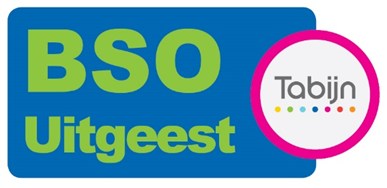 Gegevens kindOuder 1Ouder 1Ouder2Ouder2Gegevens kindGegevens kindOuder 1Ouder 1Ouder2Ouder2Gegevens kindGegevens kindrelatie met kindrelatie met kindvoorlettervoorlettervoorlettervoornaamvoornaamvoornaamachternaamachternaamachternaamBSNBSNBSNgeboortedatumgeboortedatumgeboortedatumStraatStraatStraatPCPCPCPlaatsPlaatsPlaatsschooltelefoon thuistelefoon thuisgroep 
(wanneer bekend)Telefoon mobielTelefoon mobielbroer of zus 
op BSOtelefoon werktelefoon werkhuisarts mailadresmailadrestandarts rekeninghouderIn te vullen door 
BSO Tabijn Uitgeest, 
inschrijfdatum:In te vullen door 
BSO Tabijn Uitgeest, 
inschrijfdatum:Gewenste PlaatsingsdatumIBAN nummerIn te vullen door 
BSO Tabijn Uitgeest, 
inschrijfdatum:In te vullen door 
BSO Tabijn Uitgeest, 
inschrijfdatum:Vakantie- & studiedagenInclusief - exclusiefBIC code BankIn te vullen door 
BSO Tabijn Uitgeest, 
inschrijfdatum:In te vullen door 
BSO Tabijn Uitgeest, 
inschrijfdatum:afname dagenma - di  - wo - do - vrijOuder wil in oudercommissie Ja / neeOuder wil in oudercommissieJa / neesportma Gedurende de opvangperiode worden bij verschillende activiteiten foto’s van uw kind gemaakt. Door ondertekening verklaart u geen bezwaar te hebben tegen publicatie daarvan in nieuwsbrief, social schools, website o.i.d., tenzij u dat hier kenbaar maakt.Mag  WEL /  NIET op foto en film worden vastgelegd.   Handtekening ouders: Gedurende de opvangperiode worden bij verschillende activiteiten foto’s van uw kind gemaakt. Door ondertekening verklaart u geen bezwaar te hebben tegen publicatie daarvan in nieuwsbrief, social schools, website o.i.d., tenzij u dat hier kenbaar maakt.Mag  WEL /  NIET op foto en film worden vastgelegd.   Handtekening ouders: Gedurende de opvangperiode worden bij verschillende activiteiten foto’s van uw kind gemaakt. Door ondertekening verklaart u geen bezwaar te hebben tegen publicatie daarvan in nieuwsbrief, social schools, website o.i.d., tenzij u dat hier kenbaar maakt.Mag  WEL /  NIET op foto en film worden vastgelegd.   Handtekening ouders: Gedurende de opvangperiode worden bij verschillende activiteiten foto’s van uw kind gemaakt. Door ondertekening verklaart u geen bezwaar te hebben tegen publicatie daarvan in nieuwsbrief, social schools, website o.i.d., tenzij u dat hier kenbaar maakt.Mag  WEL /  NIET op foto en film worden vastgelegd.   Handtekening ouders: Gedurende de opvangperiode worden bij verschillende activiteiten foto’s van uw kind gemaakt. Door ondertekening verklaart u geen bezwaar te hebben tegen publicatie daarvan in nieuwsbrief, social schools, website o.i.d., tenzij u dat hier kenbaar maakt.Mag  WEL /  NIET op foto en film worden vastgelegd.   Handtekening ouders: Gedurende de opvangperiode worden bij verschillende activiteiten foto’s van uw kind gemaakt. Door ondertekening verklaart u geen bezwaar te hebben tegen publicatie daarvan in nieuwsbrief, social schools, website o.i.d., tenzij u dat hier kenbaar maakt.Mag  WEL /  NIET op foto en film worden vastgelegd.   Handtekening ouders: Gedurende de opvangperiode worden bij verschillende activiteiten foto’s van uw kind gemaakt. Door ondertekening verklaart u geen bezwaar te hebben tegen publicatie daarvan in nieuwsbrief, social schools, website o.i.d., tenzij u dat hier kenbaar maakt.Mag  WEL /  NIET op foto en film worden vastgelegd.   Handtekening ouders: Gedurende de opvangperiode worden bij verschillende activiteiten foto’s van uw kind gemaakt. Door ondertekening verklaart u geen bezwaar te hebben tegen publicatie daarvan in nieuwsbrief, social schools, website o.i.d., tenzij u dat hier kenbaar maakt.Mag  WEL /  NIET op foto en film worden vastgelegd.   Handtekening ouders: Ondertekening voor akkoord:Datum:Plaats:HandtekeningEn/of Handtekening Handtekening N. de Vries Directeur: